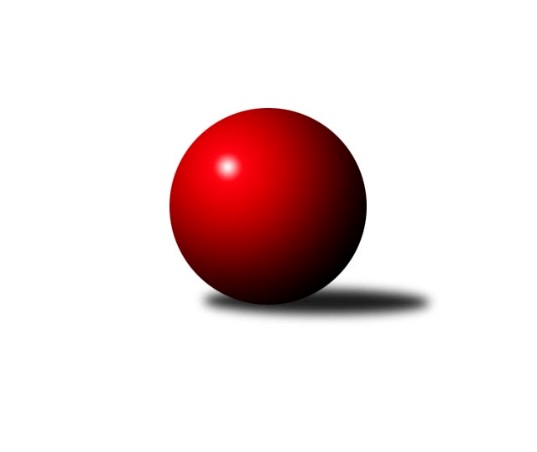 Č.9Ročník 2014/2015	15.11.2014Nejlepšího výkonu v tomto kole: 3316 dosáhlo družstvo: KK Karlovy Vary3.KLM A 2014/2015Výsledky 9. kolaSouhrnný přehled výsledků:TJ VTŽ Chomutov	- TJ Jiskra Hazlov 	2:6	3119:3138	11.0:13.0	15.11.TJ Lokomotiva České Budějovice 	- CB Dobřany 	6:2	3160:3049	14.5:9.5	15.11.TJ Kovohutě Příbram 	- SK Škoda VS Plzeň 	6:2	3097:3041	15.5:8.5	15.11.TJ Blatná	- TJ Lokomotiva Cheb 	6:2	3140:3068	14.0:10.0	15.11.Vltavan Loučovice	- TJ Sokol Kdyně	6:2	3177:2994	15.0:9.0	15.11.TJ Slovan Karlovy Vary	- KK Karlovy Vary	3:5	3286:3316	11.0:13.0	15.11.Tabulka družstev:	1.	KK Karlovy Vary	9	6	1	2	44.0 : 28.0 	117.5 : 98.5 	 3108	13	2.	TJ Blatná	9	6	0	3	41.0 : 31.0 	114.5 : 101.5 	 3200	12	3.	TJ Kovohutě Příbram	9	6	0	3	38.5 : 33.5 	115.0 : 101.0 	 3151	12	4.	Vltavan Loučovice	10	6	0	4	44.0 : 36.0 	119.5 : 120.5 	 3149	12	5.	CB Dobřany	9	5	1	3	41.0 : 31.0 	104.5 : 111.5 	 3170	11	6.	TJ Lokomotiva České Budějovice	9	5	1	3	39.0 : 33.0 	112.0 : 104.0 	 3142	11	7.	SK Škoda VS Plzeň	9	4	1	4	38.0 : 34.0 	109.0 : 107.0 	 3176	9	8.	TJ Jiskra Hazlov	9	4	0	5	38.0 : 34.0 	121.0 : 95.0 	 3184	8	9.	TJ VTŽ Chomutov	9	4	0	5	29.0 : 43.0 	100.5 : 115.5 	 3141	8	10.	TJ Lokomotiva Cheb	10	3	0	7	30.0 : 50.0 	106.5 : 133.5 	 3143	6	11.	TJ Slovan Karlovy Vary	9	2	1	6	31.0 : 41.0 	96.5 : 119.5 	 3120	5	12.	TJ Sokol Kdyně	9	1	1	7	26.5 : 45.5 	103.5 : 112.5 	 3174	3Podrobné výsledky kola:	 TJ VTŽ Chomutov	3119	2:6	3138	TJ Jiskra Hazlov 	Stanislav ml. Šmíd ml.	121 	 123 	 140 	156	540 	 2:2 	 516 	 138	134 	 116	128	Petr Haken	Arnošt Filo	148 	 108 	 145 	133	534 	 3:1 	 516 	 132	136 	 127	121	Petr Hájek	Robert st. Suchomel st.	121 	 126 	 128 	134	509 	 1:3 	 526 	 144	130 	 117	135	Ota Maršát st.	Stanislav st. Šmíd st.	133 	 119 	 110 	122	484 	 1:3 	 517 	 122	146 	 126	123	Vladimír Veselý st.	Zbyněk Vytiska	135 	 124 	 126 	130	515 	 2:2 	 525 	 122	131 	 143	129	Michael Wittwar	Stanislav Rada	149 	 144 	 110 	134	537 	 2:2 	 538 	 134	163 	 123	118	Stanislav Novákrozhodčí: Nejlepší výkon utkání: 540 - Stanislav ml. Šmíd ml.	 TJ Lokomotiva České Budějovice 	3160	6:2	3049	CB Dobřany 	Martin Voltr	149 	 139 	 129 	134	551 	 3:1 	 497 	 120	125 	 133	119	Michal Šneberger	Pavel Černý	138 	 131 	 148 	122	539 	 3:1 	 528 	 131	126 	 124	147	Josef ml. Fišer ml.	Zdeněk Kamiš	116 	 140 	 152 	124	532 	 2.5:1.5 	 505 	 139	114 	 128	124	Milan Bek	Jan Sýkora	118 	 122 	 134 	119	493 	 1:3 	 514 	 137	128 	 135	114	Radek Kneř	Václav Klojda st.	127 	 119 	 141 	132	519 	 3:1 	 475 	 105	127 	 133	110	Jan Koubský	Lukáš Klojda	147 	 140 	 119 	120	526 	 2:2 	 530 	 126	118 	 151	135	Martin Provazníkrozhodčí: Nejlepší výkon utkání: 551 - Martin Voltr	 TJ Kovohutě Příbram 	3097	6:2	3041	SK Škoda VS Plzeň 	Luboš Řezáč	125 	 122 	 159 	128	534 	 1:3 	 550 	 140	140 	 136	134	Martin Vít	Josef Hůda	126 	 129 	 140 	110	505 	 2:2 	 527 	 124	139 	 121	143	Pavel Říhánek	Jaroslav Roj	123 	 127 	 143 	104	497 	 3:1 	 499 	 120	125 	 121	133	Ladislav Filek	Petr Polák	130 	 132 	 135 	122	519 	 3.5:0.5 	 472 	 113	121 	 116	122	Jiří Šlajer	Tomáš Číž	123 	 130 	 148 	120	521 	 2:2 	 500 	 130	114 	 120	136	Milan Vrabec	Oldřich Hendl	132 	 133 	 131 	125	521 	 4:0 	 493 	 117	127 	 126	123	Petr Sachunskýrozhodčí: Nejlepší výkon utkání: 550 - Martin Vít	 TJ Blatná	3140	6:2	3068	TJ Lokomotiva Cheb 	Vít Kobliha	108 	 134 	 146 	126	514 	 3:1 	 531 	 133	132 	 145	121	Jan Kubík	Miloš Rozhoň	124 	 123 	 138 	104	489 	 1:3 	 506 	 107	126 	 141	132	Václav Strnad	Luboš Lis	159 	 126 	 133 	138	556 	 2:2 	 550 	 131	146 	 137	136	Ladislav Lipták	Jan Kobliha	134 	 132 	 125 	129	520 	 3:1 	 496 	 120	133 	 121	122	Zdeněk Eichler	Evžen Cígl	127 	 131 	 153 	134	545 	 4:0 	 471 	 106	117 	 128	120	Bohumil Vyleťal	Jiří Vokurka	134 	 126 	 110 	146	516 	 1:3 	 514 	 141	138 	 121	114	Jiří Nováčekrozhodčí: Nejlepší výkon utkání: 556 - Luboš Lis	 Vltavan Loučovice	3177	6:2	2994	TJ Sokol Kdyně	Jan Smolena	134 	 104 	 124 	131	493 	 2:2 	 497 	 121	119 	 121	136	Jan Lommer	Jaroslav Suchánek	133 	 151 	 137 	128	549 	 3:1 	 470 	 110	114 	 116	130	Jiří Zenefels	Josef Gondek	140 	 139 	 127 	132	538 	 4:0 	 487 	 137	129 	 107	114	Tomáš Timura	Radek Šlouf	131 	 139 	 137 	113	520 	 2:2 	 517 	 137	137 	 120	123	Jiří Benda st.	Libor Dušek	152 	 114 	 124 	116	506 	 1:3 	 519 	 130	125 	 132	132	David Machálek	Karel Jirkal	127 	 142 	 137 	165	571 	 3:1 	 504 	 128	127 	 131	118	Jindřich Dvořákrozhodčí: Nejlepší výkon utkání: 571 - Karel Jirkal	 TJ Slovan Karlovy Vary	3286	3:5	3316	KK Karlovy Vary	František Průša	126 	 168 	 128 	145	567 	 3:1 	 528 	 124	137 	 130	137	Pavel Boháč	Václav Hlaváč st.	134 	 136 	 133 	136	539 	 1.5:2.5 	 558 	 134	141 	 130	153	Petr Čolák	Tomáš Beck st.	145 	 144 	 168 	132	589 	 2:2 	 548 	 127	146 	 139	136	Jan Vank	Petr Beseda	135 	 126 	 136 	133	530 	 2.5:1.5 	 519 	 133	133 	 120	133	Jan Sázel	Pavel Staša	139 	 134 	 132 	126	531 	 1:3 	 585 	 161	145 	 131	148	Josef Ženíšek	Tomáš Pavlík	141 	 135 	 126 	128	530 	 1:3 	 578 	 139	139 	 150	150	Václav Kryslrozhodčí: Nejlepší výkon utkání: 589 - Tomáš Beck st.Pořadí jednotlivců:	jméno hráče	družstvo	celkem	plné	dorážka	chyby	poměr kuž.	Maximum	1.	Ladislav Lipták 	TJ Lokomotiva Cheb 	560.10	376.3	183.8	1.8	5/5	(599)	2.	Josef ml. Fišer  ml.	CB Dobřany 	559.24	370.5	188.7	2.8	5/5	(605)	3.	Jiří Vokurka 	TJ Blatná	549.58	361.5	188.1	2.5	6/6	(592)	4.	Jaroslav Roj 	TJ Kovohutě Příbram 	549.10	364.2	184.9	2.1	5/6	(567)	5.	Martin Voltr 	TJ Lokomotiva České Budějovice 	548.80	361.7	187.1	2.8	5/5	(601)	6.	Evžen Cígl 	TJ Blatná	546.70	360.6	186.2	2.4	5/6	(580)	7.	Tomáš Pavlík 	TJ Slovan Karlovy Vary	543.35	361.4	182.0	2.6	5/5	(574)	8.	Stanislav Novák 	TJ Jiskra Hazlov 	543.08	357.7	185.4	3.7	5/5	(598)	9.	Petr Polák 	TJ Kovohutě Příbram 	542.28	358.6	183.7	3.4	6/6	(577)	10.	Jan Kobliha 	TJ Blatná	542.00	359.5	182.5	3.8	6/6	(562)	11.	Václav Krysl 	KK Karlovy Vary	541.92	364.6	177.3	6.6	4/4	(578)	12.	Karel Jirkal 	Vltavan Loučovice	541.29	358.6	182.7	2.5	6/6	(571)	13.	David Machálek 	TJ Sokol Kdyně	539.56	357.9	181.6	2.1	4/5	(584)	14.	Martin Vít 	SK Škoda VS Plzeň 	538.48	365.6	172.9	3.7	5/5	(579)	15.	Oldřich Hendl 	TJ Kovohutě Příbram 	537.83	361.5	176.3	2.5	6/6	(578)	16.	Tomáš Beck  st.	TJ Slovan Karlovy Vary	537.56	362.1	175.4	5.9	4/5	(589)	17.	Jiří Nováček 	TJ Lokomotiva Cheb 	536.93	363.2	173.7	3.7	5/5	(598)	18.	Michael Wittwar 	TJ Jiskra Hazlov 	536.12	362.6	173.6	3.4	5/5	(570)	19.	Jiří Zenefels 	TJ Sokol Kdyně	536.10	363.1	173.0	4.5	5/5	(580)	20.	Martin Provazník 	CB Dobřany 	536.04	353.5	182.6	3.8	5/5	(572)	21.	Jan Smolena 	Vltavan Loučovice	535.57	352.1	183.5	5.6	5/6	(577)	22.	Josef Ženíšek 	KK Karlovy Vary	534.96	362.7	172.3	3.8	4/4	(585)	23.	František Průša 	TJ Slovan Karlovy Vary	533.46	349.0	184.5	5.7	4/5	(567)	24.	Stanislav ml. Šmíd  ml.	TJ VTŽ Chomutov	533.40	361.0	172.4	3.6	5/5	(554)	25.	Petr Haken 	TJ Jiskra Hazlov 	532.68	353.1	179.6	3.8	5/5	(569)	26.	Radek Šlouf 	Vltavan Loučovice	532.40	359.0	173.4	3.6	5/6	(571)	27.	Pavel Černý 	TJ Lokomotiva České Budějovice 	531.70	365.9	165.8	4.8	4/5	(563)	28.	Luboš Lis 	TJ Blatná	531.65	358.3	173.4	4.8	5/6	(573)	29.	Pavel Boháč 	KK Karlovy Vary	530.11	339.8	190.3	2.4	3/4	(579)	30.	Jan Koubský 	CB Dobřany 	529.32	356.3	173.0	5.4	5/5	(569)	31.	Zdeněk Kamiš 	TJ Lokomotiva České Budějovice 	529.20	351.9	177.3	3.9	5/5	(560)	32.	Jiří Vaňata 	TJ Blatná	528.93	364.9	164.1	4.9	5/6	(547)	33.	Libor Dušek 	Vltavan Loučovice	528.71	359.1	169.6	5.2	6/6	(571)	34.	Milan Vrabec 	SK Škoda VS Plzeň 	527.20	360.1	167.1	7.3	5/5	(563)	35.	Jan Lommer 	TJ Sokol Kdyně	526.30	359.7	166.7	6.2	5/5	(551)	36.	Zbyněk Vytiska 	TJ VTŽ Chomutov	525.07	359.9	165.2	4.5	5/5	(565)	37.	Luboš Řezáč 	TJ Kovohutě Příbram 	525.06	347.4	177.6	4.4	4/6	(554)	38.	Stanislav Rada 	TJ VTŽ Chomutov	524.80	357.6	167.2	6.6	5/5	(554)	39.	Petr Sachunský 	SK Škoda VS Plzeň 	524.56	356.1	168.4	5.6	5/5	(568)	40.	Václav Hlaváč  st.	TJ Slovan Karlovy Vary	524.55	354.8	169.8	3.4	5/5	(558)	41.	Tomáš Timura 	TJ Sokol Kdyně	524.25	350.1	174.1	5.6	4/5	(559)	42.	František Douša 	TJ Lokomotiva Cheb 	523.04	353.5	169.5	5.8	4/5	(554)	43.	Ladislav Filek 	SK Škoda VS Plzeň 	521.20	346.0	175.3	5.7	4/5	(568)	44.	Ota Maršát  st.	TJ Jiskra Hazlov 	521.04	361.0	160.0	5.2	5/5	(557)	45.	Arnošt Filo 	TJ VTŽ Chomutov	520.95	353.8	167.2	5.2	5/5	(541)	46.	Jaroslav Suchánek 	Vltavan Loučovice	519.72	357.7	162.0	5.6	6/6	(552)	47.	Lukáš Klojda 	TJ Lokomotiva České Budějovice 	517.96	350.4	167.5	7.2	5/5	(570)	48.	Robert st. Suchomel  st.	TJ VTŽ Chomutov	517.55	348.0	169.6	5.4	4/5	(544)	49.	Jan Sázel 	KK Karlovy Vary	517.33	349.2	168.1	6.7	3/4	(550)	50.	Jan Vank 	KK Karlovy Vary	516.96	348.0	169.0	3.3	4/4	(581)	51.	Tomáš Číž 	TJ Kovohutě Příbram 	515.92	348.4	167.5	6.6	4/6	(527)	52.	Jiří Benda  st.	TJ Sokol Kdyně	515.87	349.8	166.1	6.4	5/5	(584)	53.	David Hošek 	TJ Kovohutě Příbram 	515.58	359.9	155.7	4.7	4/6	(555)	54.	Radek Kneř 	CB Dobřany 	515.55	350.9	164.7	7.4	5/5	(550)	55.	Zdeněk Eichler 	TJ Lokomotiva Cheb 	514.53	352.9	161.6	6.3	5/5	(528)	56.	Milan Bek 	CB Dobřany 	514.50	350.3	164.2	9.1	4/5	(550)	57.	Jan Sýkora 	TJ Lokomotiva České Budějovice 	514.15	343.9	170.3	5.4	5/5	(560)	58.	Michal Šneberger 	CB Dobřany 	512.36	355.4	157.0	5.4	5/5	(547)	59.	Pavel Staša 	TJ Slovan Karlovy Vary	512.07	345.8	166.3	5.0	5/5	(567)	60.	Jan Kubík 	TJ Lokomotiva Cheb 	510.77	345.2	165.6	5.4	5/5	(544)	61.	Josef Gondek 	Vltavan Loučovice	508.17	348.7	159.5	5.4	6/6	(547)	62.	Vít Kobliha 	TJ Blatná	507.75	348.8	159.0	8.3	4/6	(527)	63.	Jiří Hojsák 	TJ Slovan Karlovy Vary	505.13	343.3	161.9	8.6	4/5	(518)	64.	Vladimír Veselý  st.	TJ Jiskra Hazlov 	503.70	351.7	152.1	9.4	5/5	(554)	65.	Bohumil Vyleťal 	TJ Lokomotiva Cheb 	502.24	349.6	152.6	8.9	5/5	(551)	66.	Petr Čolák 	KK Karlovy Vary	501.17	342.9	158.3	7.1	4/4	(569)	67.	Václav Klojda  st.	TJ Lokomotiva České Budějovice 	483.25	350.3	132.9	12.1	4/5	(519)		Miroslav Repčík 	TJ Jiskra Hazlov 	578.50	382.5	196.0	5.5	2/5	(606)		Václav Kuželík  ml.	TJ Sokol Kdyně	565.00	362.7	202.3	3.0	3/5	(586)		Martin Trakal 	KK Karlovy Vary	565.00	374.0	191.0	4.0	1/4	(565)		Ondřej Musil 	CB Dobřany 	561.00	375.0	186.0	8.0	1/5	(561)		Matěj Novák 	TJ Jiskra Hazlov 	553.17	372.8	180.3	2.8	3/5	(562)		Ondřej Šmíd 	TJ VTŽ Chomutov	550.00	366.0	184.0	5.0	1/5	(550)		Pavel Říhánek 	SK Škoda VS Plzeň 	546.44	370.8	175.7	2.6	3/5	(578)		Jakub Solfronk 	SK Škoda VS Plzeň 	540.75	370.2	170.6	4.8	3/5	(571)		Michael Kotal 	TJ Sokol Kdyně	540.33	357.1	183.2	3.8	3/5	(578)		Jiří Reban 	TJ Lokomotiva České Budějovice 	540.00	370.5	169.5	12.0	2/5	(554)		Milan Hejbal 	TJ Lokomotiva České Budějovice 	535.00	348.0	187.0	3.0	1/5	(535)		Oldřich Kučera 	SK Škoda VS Plzeň 	533.00	358.0	175.0	5.0	1/5	(533)		Josef Šnajdr 	SK Škoda VS Plzeň 	532.00	343.0	189.0	4.5	2/5	(534)		Václav Šefl 	TJ Kovohutě Příbram 	529.00	369.0	160.0	7.0	1/6	(529)		Josef st. Fišer 	CB Dobřany 	527.25	368.8	158.5	6.8	2/5	(535)		Stanislav st. Šmíd  st.	TJ VTŽ Chomutov	525.83	349.4	176.4	4.8	3/5	(555)		Jindřich Dvořák 	TJ Sokol Kdyně	524.00	342.0	182.0	3.3	3/5	(544)		Dobromil Köriš 	TJ Blatná	524.00	361.0	163.0	10.0	1/6	(524)		Petr Hájek 	TJ Jiskra Hazlov 	516.00	356.0	160.0	2.0	1/5	(516)		Miloš Rozhoň 	TJ Blatná	515.67	356.3	159.3	5.7	3/6	(542)		Josef Hůda 	TJ Kovohutě Příbram 	514.00	362.8	151.3	5.3	2/6	(539)		Jiří Šlajer 	SK Škoda VS Plzeň 	513.83	348.7	165.2	6.7	3/5	(546)		Roman Köriš 	TJ Blatná	513.00	343.0	170.0	9.0	1/6	(513)		Jan Weigert 	TJ Kovohutě Příbram 	507.00	345.0	162.0	6.0	2/6	(513)		Jiří Dohnal 	TJ Sokol Kdyně	504.00	326.0	178.0	7.0	1/5	(504)		Petr Beseda 	TJ Slovan Karlovy Vary	503.00	347.8	155.2	8.3	3/5	(558)		Robert Weis 	Vltavan Loučovice	502.67	346.2	156.5	7.8	3/6	(521)		Libor Kupka 	KK Karlovy Vary	497.00	347.0	150.0	11.5	2/4	(560)		Filip Prokeš 	TJ VTŽ Chomutov	496.75	334.2	162.6	10.7	3/5	(528)		Václav Strnad 	TJ Lokomotiva Cheb 	496.00	358.0	138.0	9.5	2/5	(506)		Václav Čechura 	KK Karlovy Vary	493.75	349.0	144.8	7.3	2/4	(504)		Pavel Weigert 	TJ Kovohutě Příbram 	490.00	359.0	131.0	11.0	1/6	(490)		Petr Kříž 	TJ Kovohutě Příbram 	484.00	338.0	146.0	8.5	2/6	(490)		Martin Jirkal 	Vltavan Loučovice	476.00	332.0	144.0	10.0	1/6	(476)Sportovně technické informace:Starty náhradníků:registrační číslo	jméno a příjmení 	datum startu 	družstvo	číslo startu
Hráči dopsaní na soupisku:registrační číslo	jméno a příjmení 	datum startu 	družstvo	Program dalšího kola:10. kolo17.11.2014	po	14:00	TJ Slovan Karlovy Vary - CB Dobřany  (předehrávka z 11. kola)	22.11.2014	so	10:00	TJ Jiskra Hazlov  - TJ Sokol Kdyně	22.11.2014	so	10:00	TJ VTŽ Chomutov - TJ Lokomotiva České Budějovice 	22.11.2014	so	14:00	KK Karlovy Vary - TJ Blatná	22.11.2014	so	14:00	SK Škoda VS Plzeň  - TJ Slovan Karlovy Vary	22.11.2014	so	15:00	CB Dobřany  - TJ Kovohutě Příbram 	Nejlepší šestka kola - absolutněNejlepší šestka kola - absolutněNejlepší šestka kola - absolutněNejlepší šestka kola - absolutněNejlepší šestka kola - dle průměru kuželenNejlepší šestka kola - dle průměru kuželenNejlepší šestka kola - dle průměru kuželenNejlepší šestka kola - dle průměru kuželenNejlepší šestka kola - dle průměru kuželenPočetJménoNázev týmuVýkonPočetJménoNázev týmuPrůměr (%)Výkon4xTomáš Beck st.Karlovy Vary5893xKarel JirkalLoučovice111.915711xJosef ŽeníšekKK K.Vary 5852xTomáš Beck st.Karlovy Vary110.395891xVáclav KryslKK K.Vary 5781xJosef ŽeníšekKK K.Vary 109.645852xKarel JirkalLoučovice5711xVáclav KryslKK K.Vary 108.335781xFrantišek PrůšaKarlovy Vary5671xJaroslav SuchánekLoučovice107.595491xPetr ČolákKK K.Vary 5582xMartin VoltrLok. Č.B. 107.18551